実績報告のとりまとめについて(報告)平成27年11月にリサイクル製品認定制度を改正し、平成28年度より毎年度、６月末を報告期限として、認定製品の前年度1年間の生産量、販売数量、販売額等の実績について報告を求めることとした。本年度、制度改正後初めて、平成27年度の生産量等に関する報告が実施されたので、
取りまとめ結果を報告する。○認定事業者41者より報告があった(全事業者数は57社。報告率は72％)　※未報告の事業者については、引続き提出を求めていく。○報告のあった180製品に関する状況は下図のとおり。平成27年度の生産量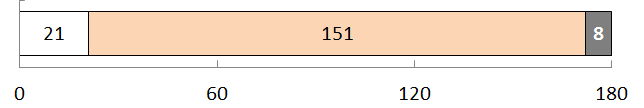 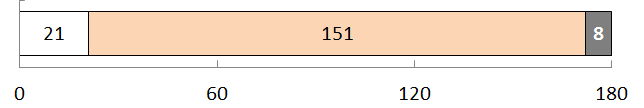 平成27年度の販売量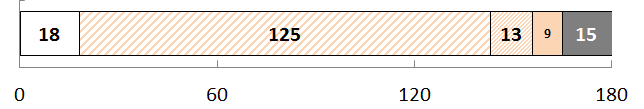 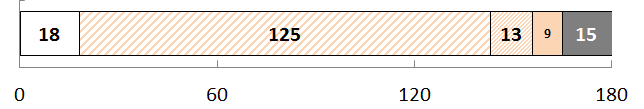 ※生産量・販売量ともに「0」であった製品は17製品。　平成27年度の販売額　・数値の報告があった製品は140製品であった。　・合計は、約95億円であった。